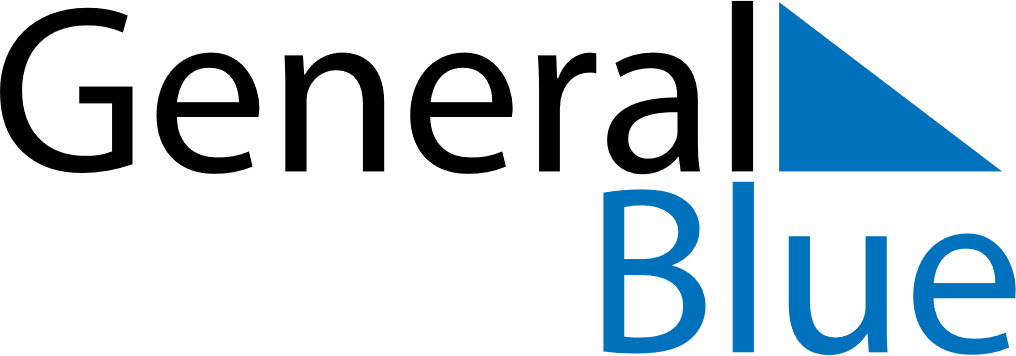 September 2020September 2020September 2020EthiopiaEthiopiaSUNMONTUEWEDTHUFRISAT123456789101112New Year’s Day131415161718192021222324252627282930Finding of the True Cross